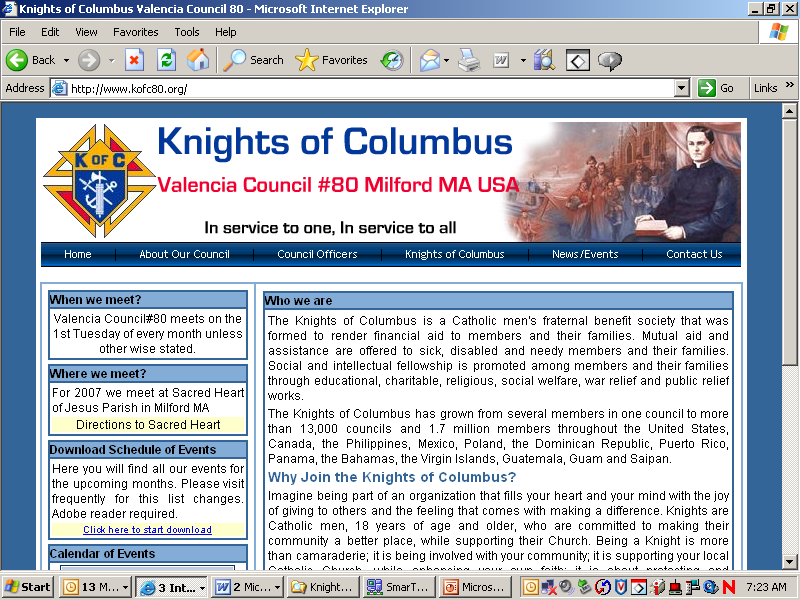 Scholarship ApplicationName:  ________________________________________________________________Address:  ______________________________________________________________	        ______________________________________________________________Home Phone:  _______________________  Cell:  ______________________________Email:  _____________________________  Date of Birth:  _______________________High School_________________________  Graduation Year:  ____________________Target Institution(s) for Higher Education:  ____________________________________	__________________________________________________________________	__________________________________________________________________Program(s) of Interest:  	__________________________________________________	__________________________________________________________________Overall GPA_________  (include transcript with application)References (Two required, recommendation letters a plus)	Name:  ____________________________________________________________	Relationship:  _______________________________________________________	Name:  ____________________________________________________________	Relationship:  _______________________________________________________Scholarship Application (page 2)Please describe why you deserve consideration for this scholarship based upon your Academic achievement.Good citizenship.Spiritual awareness through involvement with your place of worship.Group involvement.____________________________________________________________________________________________________________________________________________________________________________________________________________________________________________________________________________________________________________________________________________________________________________________________________________________________________________________________________________________________________________________________________________________________________________________________________________________________________________________________________________________________________________________________________________________________________________________________________________________________________________________________________________________________________________________________________________________________________________________________________________________________________________________________________________________________________________________________________________________________________________________________________________________________________________________________________________________________________________________________________________________________________________________________________________________________________________________________________________(Add additional pages as necessary).Signature:  _________________________________________  Date:  _______________Send Application to:  KofC80@gmail.com		Attention:  Knights of Columbus Council #80 Scholarship CommitteeApplications must be submitted by April 30, 2024.  